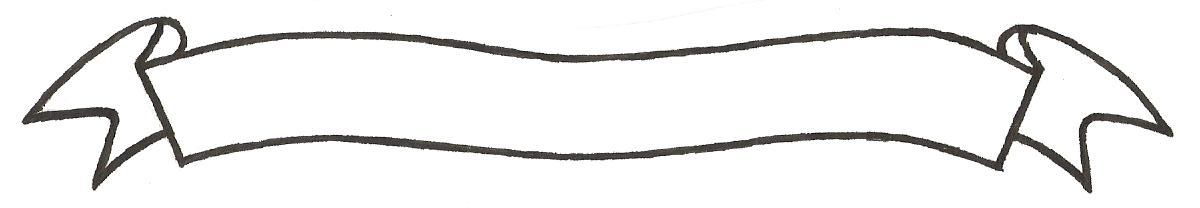 MERU UNIVERSITY OF SCIENCE AND TECHNOLOGYP.O. Box 972-60200 – Meru-Kenya.Tel: 020-2069349, 061-2309217. 064-30320 Cell phone: +254 712524293, +254 789151411Fax: 064-30321Website: www.must.ac.ke  Email: info@must.ac.keUniversity Examinations 2016/2017 THIRD YEAR FIRST SEMESTER EXAMINATION FOR THE DEGREE OF BACHELOR                            OF COMMERCE AND CO-OPERATIVE MANAGEMENT                                            BFC3326: ADVANCED TAXATION     DATE: DECEMBER 2016						   	     TIME: 2HOURSINSTRUCTIONS: Answer question one and any other two questions QUESTION ONE (30 MARKS)With an aid of decided cases, explain the term plant and machinery 	(4 marks)With reference to wear and tear allowances, what is meant by the”pooling system”?(2 marks)Explain the difference between trading receipt and balancing charge	(4 marks)The following information is provided to you from the books of Nakuru Holdings Ltd, a farming and manufacturing company as at 31 December 2015Sh. Written down values as at 31 December 2014Motor vehicles 							655,000Tractors 		                                                                     2,755,000Plant and machinery 	                                                                        530,000Furniture and fittings	                                                                        225,000Combine harvester                                                                         1,012,500Spares for tractors 	                                                                      510,000Land rovers 	                                                                               1,135,000Office curtains 	                                                                        22,000Computers 	                                                                                    77,000Fax machine 	                                                                                    40,000Telephones	                                                                                    80,000Industrial building (original cost net of investment deduction	Sh.1, 000,000)	                                                                                  950,000Additions in 2015:	       sh. 				                 Shs.Library books 	             25,000	     saloon car	                  1,500,000Loose tools 	            10,000	                 pick-up 	                     850,000Engine head for		                 farmhouse 	                     200,000Trailer       	         500,000New building	         750,000Old machinery installed in newbuildings	        350,000disposal in 2015:	                                                                          sh. Saloon car (cost in 2009-sh. 1,500,000)	                              250,000Furniture                                                                                         25,000Computers 	                                                                                80,000Tractor 	                                                                                75,000Required:Compute total capital allowances for the year 2015. State why you have not used any of the information and why you think it is not relevant		(18marks)Comment on the tax treatment of class II balance			(2 marks)QUESTION TWO (20 MARKS)Meru options ltd is a distributor of mobile phones and accessories. The profit and loss account for the year ended 31 December 2015 is as follows:Sh. 			Sh.Purchases			 11,500,000		sales 			18,000,000Salaries and wages 		   2,000,000	`	discounts 		     400,000Rent and rates 			      125,000		Insurance recovery	     180,000Distribution and office	      480,000	            profit on sale of assets	     240,000Expenses 	                              336,000	             provision for bad debts      80,000Traveling and subsistence 	        50,000Subscriptions	                              200,000Licenses and permits	                  436,000Legal fees 	                              670,000Depreciation 	                              130,000Audit fees	                              240,000Loss on sale of assets	                    96,000Bank charges and interest 	      415,000Bad debts 	                              336,000Discounts 	                              705,000Repairs and maintenance              500,000	                 Net profit                                       681,000                                                		                           18,900,000	                                            18,900,000Notes:Distribution and office expenses include the following:                                                                                		Sh.Subscription to Wananchi sports club for employees’ benefit      180,000Directors personal expense 					    96,000Donations to charity 						    50,00015% of rent and rates relate to payments in connection with directors’ private residences Insurance recovery is in connection with mobile phones stolen while on transit to a client.Bad debts provision represents a reduction in the general provision for bad debts Legal fees include the following:Sh. Debt collection 				80,000Employment contracts 			60,000Acquisition of trade mark		          120,000Renewal of lease – 50 years 	            60,000Legal suit in relation to counterfeitHandsets found in the company’s          116,000Warehouse	                                              436,000Subscriptions are to the Meru Phone Dealers Association.Licences and permits represents sh. 150,000 paid to the communications commission of Kenya (CCK) and sh. 50,000 relates to the single business permit paid to the Nairobi city council.Repairs and maintenance include an extension to the warehouse at a cost of sh. 450,000Travelling expenses include sh. 240,000 incurred by the sales manger when he traveled to South Africa to attend a mobile phones and accessories trade fair.Capital allowances have been agreed with the commissioner of income tax at sh. 860,000.Required:Compute Meru Options ltd’s taxable profit or loss for the year ended 31 December								(12 marks)Compute the tax payable thereon					(2 marks)Assuming that Meru options ltd’s tax liability for the year ended 31 December 2004 was sh.80,000 indicate the due dates for the tax you have computed in (b) above showing the amounts payable					(4 marks)Compute the penalties payable by Meru Options ltd if the company paid the tax of sh. 80,000 in (c) above on 30 November 2015			(2 marks)QUESTION THREE (20 MARKS)With the aid of decided cases, explain the main avenues of tax planning    (10 marks)Discuss the anti avoidance tax provisions as contained in the income tax Act CAP 470(10 marks)QUESTION FOUR (20 MARKS)Mrs. Murungi has not been keeping proper books of account since she started her business. She has been able to provide you with the following information relating to the five years 2011 to 2015Additional information:Mrs. Muriungi did not employ the services of a value to estimate for her the value of the house, thus no records were maintained in relation to the house.Two saloon cars were donated to her by her friend who left Kenya to go back to her country. The cars were bought in 2009 at a cost of sh. 500,000 each In 2011, she mad drawings amounting to sh. 20,000 per month. The drawing increased by 20% per year in subsequent yearsThe amount indicated in the statement relating to the bank accounts are the balances with the banks at year end. The banks consistently paid interest at a rate of 7% from 2011 to 2015Parts of investments were sold in 2012 and a loss of sh. 60,000 was incurred in June 2010. The balance was sold at a gain of sh. 70,000Furniture and fittings and computers have been consistently carried at cost in the books Inventory was destroyed by fire in 2012 and no records could be traced to give an indication of the valueAll cash was deposited with business bank at year end thus no balance was recorded in each of the years. In 2011 the cashier defrauded the business of sh. 80,000 and in 2012 he again defrauded the business of sh.60,000. None of these sums were recorded. Insurance compensated the cash loss for account. No compensation was paid in relation to the incurred in 2011Required:Use the above information to estimate the taxable income for each of the four years 2012 to 2015 inclusive.							(14marks)State and justify any other information that may be required		(6marks)QUESTION FIVE (20 MARKS)Explain the main allowed deductions available for petroleum companies in Kenya (5marks)Explain the main provisions regarding the taxation of the following special businesses as outlined by the  income tax Act CAP 470Amateur sporting clubsConsolidated financial statements Trade associationsCompanies under liquidationCollective investment schemes					(5marks)Mrs. Karanja is a Kenyan resident. In 2015 she earned income of shs 240,000 in Kenya and taxable income from Canada shs 120,000. Tax deducted in Canada was shs.40,000. Kenya has a double taxation treaty with CanadaRequired:Double taxation relief due to Mrs Karanja in Kenya		 (6marks)Her total tax liability for the year of income 2015		(4 marks)2011Sh. 2012Sh.2013Sh.2014Sh.2015Sh.Assets Inherited house(leasehold)2,000,000                  2,000,000                    2,000,000    2,000,000        2,000,000      Investment (treasury bills)               -                  -    400,000   200,000           -Motor cars           ?          ?           ?            ?          ?Furniture and Fittings 490,000450,000500,000500,000500,000Computers 150,000150,000150,000  30,000400,000Stocks -250,000?300,000400,000Business bank account 340,000300,000290,000250,000200,000Personal savings Account 50,000100,000150,000190,000220,000Debtors 650,000           555,0004,015,0004,570,000           5,300,000Cash                ?               ?               ?               ?              ?3,030,0003,250,0003,490,0003,830,0003,730,000Liabilities Mortgaged house--3,500,0004,000,0005,000,000Trade creditors 150,000105,000135,000140,00090,000Bank overdraft             -            -            -            -         -Loan from brother 500,000450,000380,000280,000         -